Игры для родителей с детьми дошкольного возраста на смекалкуИГРА  -  ЛАБИРИНТ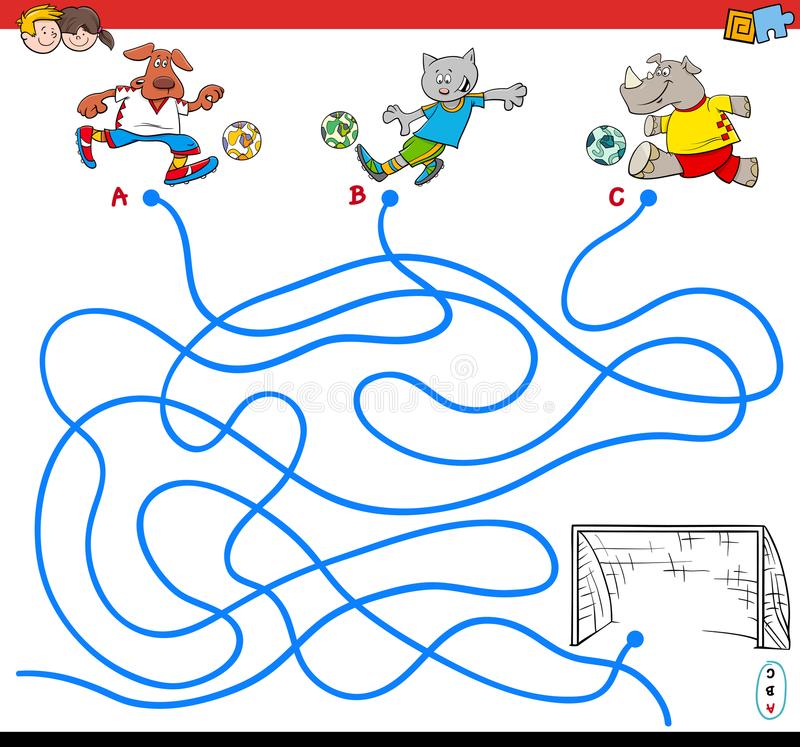 	                 ЖЕЛАЕМ    УСПЕХОВ!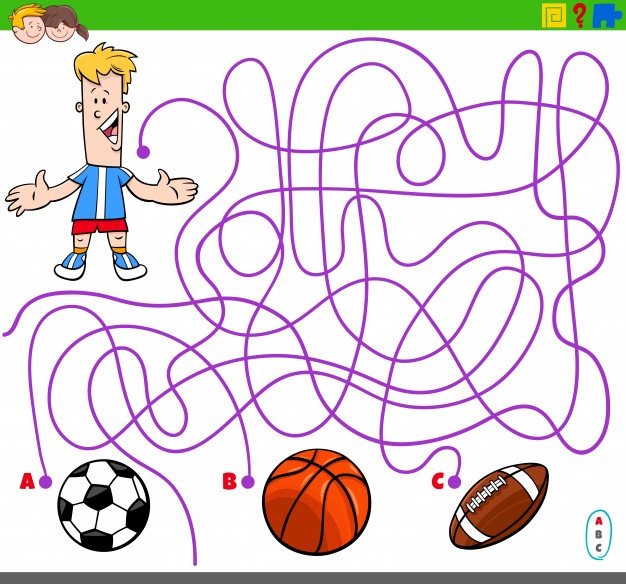 